 ПРАВИТЕЛЬСТВО РОССИЙСКОЙ ФЕДЕРАЦИИ ПОСТАНОВЛЕНИЕ от 30 июня 2010 года N 489 Об утверждении Правил подготовки органами государственного контроля (надзора) и органами муниципального контроля ежегодных планов проведения плановых проверок юридических лиц и индивидуальных предпринимателей  (с изменениями на 17 июля 2018 года) ___________________________________________________________Документ с изменениями, внесенными: постановлением Правительства Российской Федерации от 30 декабря 2011 года N 1248  (Собрание законодательства Российской Федерации, N 2, 09.01.2012); постановлением Правительства Российской Федерации от 27 декабря 2012 года N 1404  (Собрание законодательства Российской Федерации, N 53 (ч.II), 31.12.2012); постановлением Правительства Российской Федерации от 26 ноября 2015 года N 1268  (Официальный интернет-портал правовой информации www.pravo.gov.ru, 04.12.2015, N 0001201512040029); постановлением Правительства Российской Федерации от 24 декабря 2015 года N 1421  (Официальный интернет-портал правовой информации www.pravo.gov.ru, 28.12.2015, N 0001201512280028); постановлением Правительства Российской Федерации от 19 июля 2016 года N 691  (Официальный интернет-портал правовой информации www.pravo.gov.ru, 21.07.2016, N 0001201607210046) (вступил в силу с 1 августа 2016 года); постановлением Правительства Российской Федерации от 17 августа 2016 года N 806  (Официальный интернет-портал правовой информации www.pravo.gov.ru, 26.08.2016, N 0001201608260025); постановлением Правительства Российской Федерации от 9 сентября 2016 года N 892  (Официальный интернет-портал правовой информации www.pravo.gov.ru, 13.09.2016, N 0001201609130022); постановлением Правительства Российской Федерации от 17 июля 2018 года N 835  (Официальный интернет-портал правовой информации www.pravo.gov.ru, 19.07.2018, N 0001201807190016). ___________________________________________________________Правительство Российской Федерации (Преамбула в редакции, введенной в действие с 12 декабря 2015 года постановлением Правительства Российской Федерации от 26 ноября 2015 года N 1268 . - См. предыдущую редакцию ) постановляет:1. Утвердить прилагаемые Правила подготовки органами государственного контроля (надзора) и органами муниципального контроля ежегодных планов проведения плановых проверок юридических лиц и индивидуальных предпринимателей .2. Признать утратившим силу постановление Правительства Российской Федерации от 28 октября 2009 года N 847 "Об утверждении Положения о направлении органами государственного контроля (надзора) и муниципального контроля в органы прокуратуры проектов ежегодных планов проведения плановых проверок юридических лиц и индивидуальных предпринимателей, а также формы и содержания сводного плана проведения плановых проверок юридических лиц и индивидуальных предпринимателей"  (Собрание законодательства Российской Федерации, 2009, N 44, ст.5244).Председатель ПравительстваРоссийской ФедерацииВ.ПутинУТВЕРЖДЕНЫпостановлением ПравительстваРоссийской Федерацииот 30 июня 2010 года N 489 Правила подготовки органами государственного контроля (надзора) и органами муниципального контроля ежегодных планов проведения плановых проверок юридических лиц и индивидуальных предпринимателей (с изменениями на 17 июля 2018 года) 1. Настоящие Правила устанавливают порядок подготовки органами государственного контроля (надзора) и органами муниципального контроля ежегодных планов проведения плановых проверок юридических лиц и индивидуальных предпринимателей (далее - ежегодные планы), их согласования и представления в органы прокуратуры, исключения проверок из ежегодного плана, а также типовую форму ежегодного плана согласно приложению . (Пункт в редакции, введенной в действие с 12 декабря 2015 года постановлением Правительства Российской Федерации от 26 ноября 2015 года N 1268 . - См. предыдущую редакцию )               2. Ежегодные планы разрабатывают следующие органы государственного контроля (надзора) и органы муниципального контроля:а) федеральные органы исполнительной власти (их территориальные органы), Государственная корпорация по атомной энергии "Росатом", уполномоченные на осуществление федерального государственного контроля (надзора) в соответствующих сферах деятельности; (Подпункт в редакции, введенной в действие с 27 июля 2018 года постановлением Правительства Российской Федерации от 17 июля 2018 года N 835 . - См. предыдущую редакцию )б) органы исполнительной власти субъектов Российской Федерации, уполномоченные на осуществление переданных субъектам Российской Федерации полномочий Российской Федерации по федеральному государственному контролю (надзору) в соответствующих сферах деятельности на территориях субъектов Российской Федерации, а также на осуществление регионального государственного контроля (надзора) в соответствующих сферах деятельности на территориях субъектов Российской Федерации; (Подпункт в редакции, введенной в действие постановлением Правительства Российской Федерации от 30 декабря 2011 года N 1248 . - См. предыдущую редакцию )в) органы местного самоуправления, уполномоченные на осуществление муниципального контроля в соответствующих сферах деятельности на территориях муниципальных образований.3. При разработке ежегодных планов территориальными органами федеральных органов исполнительной власти, органами исполнительной власти субъектов Российской Федерации и органами местного самоуправления, уполномоченными на осуществление государственного контроля (надзора) и муниципального контроля, предусматривается:а) включение плановых проверок юридических лиц (их филиалов, представительств, обособленных структурных подразделений) и индивидуальных предпринимателей в проект ежегодного плана по основаниям и на условиях, которые установлены частями 8 -9 статьи 9 , статьей 26_1 Федерального закона "О защите прав юридических лиц и индивидуальных предпринимателей при осуществлении государственного контроля (надзора) и муниципального контроля"  (далее - Федеральный закон ), федеральными законами, определяющими особенности организации и проведения плановых проверок в отдельных сферах государственного контроля (надзора), а также положениями о видах государственного контроля (надзора), осуществляемых с применением риск-ориентированного подхода в соответствии с частью 9_3 статьи 9 Федерального закона ; (Подпункт в редакции, введенной в действие постановлением Правительства Российской Федерации от 30 декабря 2011 года N 1248 ; в редакции, введенной в действие с 12 декабря 2015 года постановлением Правительства Российской Федерации от 26 ноября 2015 года N 1268 ; в редакции, введенной в действие с 3 сентября 2016 года постановлением Правительства Российской Федерации от 17 августа 2016 года N 806 . - См. предыдущую редакцию )б) определение юридических лиц (их филиалов, представительств, обособленных структурных подразделений) и индивидуальных предпринимателей, плановые проверки которых включаются в проект ежегодного плана, с учетом оценки результатов проводимых за последние 3 года внеплановых проверок указанных лиц, анализа состояния соблюдения ими обязательных требований законодательства Российской Федерации, субъектов Российской Федерации или требований, установленных муниципальными правовыми актами, а также оценки потенциального риска причинения вреда, связанного с осуществляемой юридическим лицом или индивидуальным предпринимателем деятельности; (Подпункт в редакции, введенной в действие постановлением Правительства Российской Федерации от 30 декабря 2011 года N 1248 . - См. предыдущую редакцию )в) согласование с другими заинтересованными органами, указанными в пункте 2 настоящих Правил , проведения плановых проверок юридических лиц (их филиалов, представительств, обособленных структурных подразделений) и индивидуальных предпринимателей в случае, если осуществление плановых проверок намечается совместно с указанными органами; (Подпункт в редакции, введенной в действие постановлением Правительства Российской Федерации от 30 декабря 2011 года N 1248 . - См. предыдущую редакцию )г) составление проекта ежегодного плана по форме, предусмотренной приложением к настоящим Правилам ;          д) направление проекта ежегодного плана до 1 сентября года, предшествующего году проведения плановых проверок, для рассмотрения в орган прокуратуры по месту нахождения юридических лиц и индивидуальных предпринимателей, в отношении которых планируется проведение плановых проверок;е) доработка проекта ежегодного плана с учетом предложений органа прокуратуры, поступивших по результатам рассмотрения указанного проекта в соответствии с частью 6_1 статьи 9 Федерального закона , и его утверждение руководителем соответствующего органа, указанного в абзаце первом настоящего пункта. 3_1. При разработке ежегодных планов на 2017 и 2018 годы органы государственного контроля (надзора) и органы муниципального контроля направляют в федеральный орган исполнительной власти, осуществляющий функции по контролю и надзору за соблюдением законодательства о налогах и сборах (далее - уполномоченный орган), с использованием единой системы межведомственного электронного взаимодействия запрос о предоставлении в отношении включаемого в ежегодный план юридического лица или индивидуального предпринимателя сведений из единого реестра субъектов малого и среднего предпринимательства об отнесении этого юридического лица или индивидуального предпринимателя к субъектам малого предпринимательства.Уполномоченный орган направляет ответ на поступивший запрос в срок, не превышающий 5 рабочих дней со дня его поступления.Межведомственные запросы и ответы на них в форме электронного документа подписываются усиленной квалифицированной электронной подписью. (Пункт дополнительно включен с 1 августа 2016 года постановлением Правительства Российской Федерации от 19 июля 2016 года N 691 )3_2. При разработке ежегодных планов Государственной корпорацией по атомной энергии "Росатом" предусматривается: а) включение плановых проверок юридических лиц (их филиалов, представительств, обособленных структурных подразделений) в проект ежегодного плана по основаниям и на условиях, которые установлены пунктами 1  и 2 части 8 статьи 9 Федерального закона ; б) определение юридических лиц (их филиалов, представительств, обособленных структурных подразделений), плановые проверки которых включаются в проект ежегодного плана, с учетом оценки результатов проводимых за последние 3 года внеплановых проверок указанных лиц, анализа состояния соблюдения ими обязательных требований законодательства Российской Федерации, а также оценки потенциального риска причинения вреда, связанного с осуществляемой юридическим лицом деятельностью; в) согласование с другими заинтересованными органами, указанными в пункте 2 настоящих Правил , проведения плановых проверок юридических лиц (их филиалов, представительств, обособленных структурных подразделений) в случае, если осуществление плановых проверок намечается совместно с указанными органами; г) составление проекта ежегодного плана по форме, предусмотренной приложением к настоящим Правилам, с учетом требований законодательства Российской Федерации о государственной и иной охраняемой законом тайне, а также с учетом требований законодательства Российской Федерации в отношении информации, свободное распространение которой запрещено или ограничено; д) направление проекта ежегодного плана до 1 сентября года, предшествующего году проведения плановых проверок, для рассмотрения в Генеральную прокуратуру Российской Федерации; е) доработка проекта ежегодного плана с учетом предложений Генеральной прокуратуры Российской Федерации, поступивших по результатам рассмотрения указанного проекта в соответствии с частью 6_1 статьи 9 Федерального закона , и его утверждение генеральным директором Государственной корпорации по атомной энергии "Росатом". (Пункт дополнительно включен с 27 июля 2018 года постановлением Правительства Российской Федерации от 17 июля 2018 года N 835 )4. Утвержденный ежегодный план на бумажном носителе (с приложением копии в электронном виде) направляется до 1 ноября года, предшествующего году проведения плановых проверок, в соответствующий орган прокуратуры заказным почтовым отправлением с уведомлением о вручении либо в форме электронного документа, подписанного электронной подписью. (Абзац в редакции, введенной в действие постановлением Правительства Российской Федерации от 30 декабря 2011 года N 1248 ; в редакции, введенной в действие с 8 января 2013 года постановлением Правительства Российской Федерации от 27 декабря 2012 года N 1404 . - См. предыдущую редакцию )Ежегодные планы, утвержденные территориальными органами федеральных органов исполнительной власти, уполномоченных на осуществление федерального государственного контроля (надзора) в соответствующих сферах деятельности, и органами исполнительной власти субъектов Российской Федерации, которые осуществляют переданные полномочия Российской Федерации по осуществлению такого контроля (надзора), представляются указанными органами до 1 ноября года, предшествующего году проведения плановых проверок, в соответствующие федеральные органы исполнительной власти. (Абзац дополнительно включен постановлением Правительства Российской Федерации от 30 декабря 2011 года N 1248 )5. Ежегодный план, разрабатываемый федеральным органом исполнительной власти, уполномоченным на осуществление федерального государственного контроля (надзора) в соответствующих сферах деятельности, включает сведения утвержденных ежегодных планов территориальных органов указанного федерального органа исполнительной власти о проведении плановых проверок юридических лиц и индивидуальных предпринимателей на территориях субъектов Российской Федерации и федеральных округов.Указанный ежегодный план разрабатывается федеральным органом исполнительной власти до 31 декабря года, предшествующего году проведения плановых проверок. (Абзац дополнительно включен постановлением Правительства Российской Федерации от 30 декабря 2011 года N 1248 )6. Ежегодные планы размещаются на официальных сайтах органов, указанных в пункте 2 настоящих Правил , в сети Интернет, за исключением сведений ежегодных планов, распространение которых ограничено или запрещено в соответствии с законодательством Российской Федерации.7. Внесение изменений в ежегодный план допускается в следующих случаях:а) исключение проверки из ежегодного плана:в связи с невозможностью проведения плановой проверки деятельности юридического лица вследствие его ликвидации, невозможностью проведения проверки индивидуального предпринимателя вследствие прекращения физическим лицом деятельности в качестве индивидуального предпринимателя;в связи с прекращением юридическим лицом или индивидуальным предпринимателем деятельности, эксплуатации (использования) объектов защиты, объектов использования атомной энергии, опасных производственных объектов, гидротехнических сооружений и иных производственных объектов, подлежащих проверке;в связи с изменением класса опасности подлежащего проверке опасного производственного объекта или класса гидротехнического сооружения;в связи с изменением категории объектов, оказывающих негативное воздействие на окружающую среду, а также уровня государственного экологического надзора;в связи с принятием органом государственного контроля (надзора), осуществляющим государственный контроль (надзор) с применением риск-ориентированного подхода, решения об отнесении деятельности юридических лиц и индивидуальных предпринимателей и (или) используемых ими производственных объектов к определенной категории риска или определенному классу (категории) опасности либо решения об изменении присвоенных им категории риска или класса (категории) опасности;в связи с принятием органом государственного контроля (надзора) или органом муниципального контроля решения об исключении соответствующей проверки из ежегодного плана в случаях, предусмотренных статьей 26_1 Федерального закона;в связи с прекращением или аннулированием действия лицензии - для проверок, запланированных в отношении лицензиатов;в связи с наступлением обстоятельств непреодолимой силы;б) изменение указанных в ежегодном плане сведений о юридическом лице или индивидуальном предпринимателе:в связи с изменением адреса места нахождения или адреса фактического осуществления деятельности юридического лица или индивидуального предпринимателя;в связи с реорганизацией юридического лица;в связи с изменением наименования юридического лица, а также изменением фамилии, имени и отчества индивидуального предпринимателя. (Пункт в редакции, введенной в действие с 21 сентября 2016 года постановлением Правительства Российской Федерации от 9 сентября 2016 года N 892 . - См. предыдущую редакцию )8. Внесение изменений в ежегодный план осуществляется решением органа государственного контроля (надзора) или органа муниципального контроля.Сведения о внесенных в ежегодный план изменениях направляются в течение 3 рабочих дней со дня их внесения в соответствующий орган прокуратуры на бумажном носителе (с приложением копии в электронном виде) заказным почтовым отправлением с уведомлением о вручении либо в форме электронного документа, подписанного электронной подписью, а также размещаются на официальном сайте в информационно-телекоммуникационной сети "Интернет" в порядке, предусмотренном пунктом 6 настоящих Правил , в течение 5 рабочих дней со дня внесения изменений. (Пункт дополнительно включен с 21 сентября 2016 года постановлением Правительства Российской Федерации от 9 сентября 2016 года N 892 ) Приложениек Правилам подготовки органамигосударственного контроля (надзора) и органамимуниципального контроля ежегодных плановпроведения плановых проверок юридическихлиц и индивидуальных предпринимателей(В редакции, введенной в действие с 3 сентября 2016 годапостановлением Правительства Российской Федерации от 17 августа 2016 года N 806 . - См. предыдущую редакцию ) ТИПОВАЯ ФОРМАежегодного плана проведения плановых проверок юридических лиц и индивидуальных предпринимателей ПЛАНпроведения плановых проверок юридических лиц и индивидуальных предпринимателей на 20__ г. ________________ Если планируется проведение мероприятий по контролю в отношении объектов защиты, объектов использования атомной энергии, опасных производственных объектов и гидротехнических сооружений, дополнительно указывается наименование этих объектов.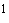 Если планируется проведение мероприятий по контролю в отношении объектов защиты, объектов использования атомной энергии, опасных производственных объектов и гидротехнических сооружений, дополнительно указывается место нахождения этих объектов.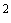 Указывается ссылка на положения федерального закона, устанавливающего основания проведения плановой проверки.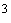 Указывается календарный месяц начала проведения проверки.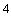 Заполняется, если проверка в отношении субъектов малого предпринимательства проводится в 2016-2018 годах. Указывается информация о постановлении о назначении административного наказания или решении о приостановлении и (или) об аннулировании лицензии (дата их вынесения (принятия), номер, орган, вынесший постановление или принявший решение, часть и статья федерального закона, являющаяся основанием привлечения к ответственности), дата их вступления в законную силу, дата окончания проведения проверки, по результатам которой вынесено постановление либо принято решение.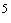 Заполняется, если проверка проводится по виду государственного контроля (надзора), осуществляемого с применением риск-ориентированного подхода.     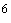 Редакция документа с учетомизменений и дополнений подготовленаАО "Кодекс" Об утверждении Правил подготовки органами государственного контроля (надзора) и органами муниципального контроля ежегодных планов проведения плановых проверок юридических лиц и индивидуальных предпринимателей (с изменениями на 17 июля 2018 года) (Источник: ИСС "КОДЕКС") (наименование органа государственного контроля (надзора), муниципального контроля) УТВЕРЖДЕН (фамилия, инициалы и подпись руководителя)от "____" ____________ 20___ г. Наименование юридического лица Адреса Адреса мес-та на- Основ-ной госу- Иден-тифи-каци- Цель про- ве- Основание проведения проверки Основание проведения проверки Основание проведения проверки Основание проведения проверки Дата начала про- Срок проведения плановой проверки Срок проведения плановой проверки Форма прове- дения Наименова-ние органа государст- Информа-ция о поста- Информа-ция о присвое- (филиала, представи-тельства, обособленного структурного подразде-ления), ф.и.о. индивидуаль-ного предприни-мателя, деятельность которого подлежит проверке место (места) нахож-дения юридического лица место (места) факти-ческого осу-ществ-ления деятель-ности юриди-ческого лица, индиви-дуаль-ного пред-прини-мателя хож-де-ния объ-ек-тов дарст-венный регист-раци-онный номер он-ный но-мер нало-гоп-ла-тель-щика де-ния про-верки дата го-су-дар-ст-вен-ной ре-гист-ра-ции юри-ди-чес-кого лица, инди-ви-ду-аль-ного пред-при-ни-мате-ля дата окон-чания пос-лед-ней про-верки дата нача-ла осу-щест-вле-ния юри-ди-чес-ким ли-цом, инди-ви-ду-аль-ным пред-при-ни-мате-лем дея-тель-ности в соот-вет-ствии с пред-став-лен-ным уве-дом-ле-нием о нача-ле дея-тель-ности иные осно-ванияв соот-ветст-вии с феде-раль-нымзако-ном 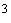 веде-ния про-вер-ки рабо-чих дней рабо-чих часов (для малого и сред-него пред-прини-ма-тель-ства и микро-пред-прия-тий) проверки (доку-ментар-ная, выездная, докумен-тарная и выездная) венного контроля (надзора), органа муници-пального контроля, с которым проверка проводится совместно новлении о назначе-нии админи-стратив-ного наказания или решении о приоста-новлении и (или) об аннулиро-вании лицензии, дате их вступле-ния в законную силу и дате окончания проведе-ния проверки, по резуль-татам которой они приняты 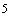 нии деятель-ности юридичес-кого лица и индиви-дуального предпри-нимателя опреде-ленной категории риска, опреде-ленного класса (катего-рии) опасности, об отнесении объекта государ-ственного контроля (надзора) к опреде-ленной категории риска, опреде-ленному классу (катего-рии) опас-ности 